Olivenbaguette50 g		Germ700 ml		lauwarmes Wasser1600 g		glattes Mehl25 g		Salz120 ml		Olivenöl400g		entkernte grüne Oliven klein geschnittenGerm mit lauwarmen Wasser auflösenZusammen mit Mehl, Salz und Olivenöl zu einem glatten Teig verknetenZugedeckt ca. 20 Minuten gehen lassenTeig vierteln, ausrollen und mit Oliven bestreuenTeig zu länglichem Baguette formen bei 50°C  etwa 30 Minuten gehen lassenDanach im vorgeheizten Backofen bei 200°C ca. 15 bis 20 Minuten backen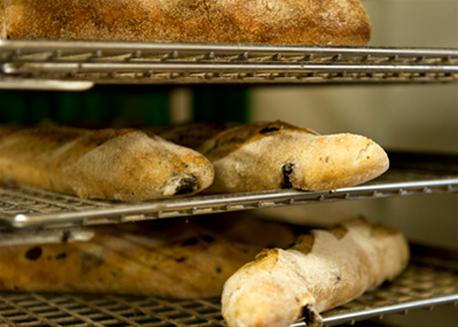 